Remote Learning				  Year:      Nursery                    Week beginning:  10.01.22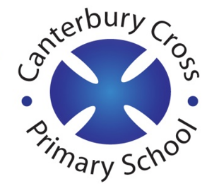 Email address to return completed work to: remotelearningN@cantcros.bham.sch.ukDay 1: Subject: Day 1: Literacy Letter sound uhttps://schools.ruthmiskin.com/training/view/Ep8VxNGF/rXE19A8V Day 1: Maths Every day 2D shapes -learning 2D shapes names.https://www.twinkl.co.uk/go      Enter PIN CodeTQ2370Day 1: Foundation subject Green Nursery rhyme book    Name writing card     letter sounds boardDay 1: PE link https://www.youtube.com/watch?v=iS_B6JhIpsgSpartz-24, RoboDog | A Cosmic Kids Yoga Adventure!Day 2: Subject: Day 2: Literacy  Letter sound uhttps://schools.ruthmiskin.com/training/view/Ep8VxNGF/rXE19A8V Day 2: Maths Properties of 2D shapeshttps://www.twinkl.co.uk/go      Enter PIN Code  AK7495Day 2: Foundation subject Green Nursery rhyme book    Name writing card     letter sounds boardDay 2: PE link https://www.youtube.com/watch?v=iS_B6JhIpsgSpartz-24, RoboDog | A Cosmic Kids Yoga Adventure!Day 3: Day 3: Literacy  Letter sound bhttps://schools.ruthmiskin.com/training/view/Rdju9Mjk/65LM4Mng Day 3: Maths Shape detectives https://www.twinkl.co.uk/go      Enter PIN Code MJ5926Day 3: Foundation subject Green Nursery rhyme book    Name writing card     letter sounds boardDay 3: PE link https://www.youtube.com/watch?v=iS_B6JhIpsgSpartz-24, RoboDog | A Cosmic Kids Yoga Adventure!Day 4: Subject: Day 4: Literacy  Letter sound bhttps://schools.ruthmiskin.com/training/view/Rdju9Mjk/65LM4MngDay 4: Maths Game name the 2D shapes from the description. https://www.twinkl.co.uk/go      Enter PIN Code AZ3269Day 4: Foundation subject Green Nursery rhyme book    Name writing card     letter sounds boardDay 4: PE link https://www.youtube.com/watch?v=5y3gCrL_XIMMoana | A Cosmic Kids Yoga Adventure!Day 5: Subject: Day 5: Literacy  Letter sound  u    Letter sound bhttps://schools.ruthmiskin.com/training/view/Rdju9Mjk/65LM4MngDay 5: Maths  What shape am I ?https://www.twinkl.co.uk/go      Enter PIN Code ER4037Day 5: Foundation subject Green Nursery rhyme book    Name writing card     letter sounds boardDay 5: PE link https://www.youtube.com/watch?v=5y3gCrL_XIMMoana | A Cosmic Kids Yoga Adventure!